From LOSING IT! With Jillian Michaels
Wednesday, November 09, 2011You'll Love This LasagnaPasta doesn't have to be unhealthy — this low-fat lasagna recipe brings a whole lot of flavor for very little calorie count. Don't worry, it's still cheesy, delicious, and filled with onions, spinach, and mushrooms. Think of it as restaurant style, without all of the fat! If you can, use whole-wheat pasta to make this healthy recipe even healthier! 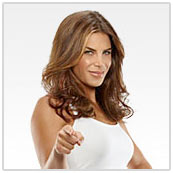 Low-Fat Vegetable LasagnaIngredients 9 lasagna noodles, uncooked1 medium yellow onion, chopped1 teaspoon vegetable oil2 cloves garlic, crushed8 ounces mushrooms, sliced thin (optional) 1/4 cup fresh parsley, chopped1/4 tablespoon salt1 (10 oz.) package frozen spinach, thawed, drained thoroughly1/2 teaspoon dried oregano1/2 teaspoon dried basil2 cups meatless tomato sauce15 ounces low-fat ricotta cheese3/4 cup shredded part-skim mozzarella cheese2 tablespoon grated Parmesan cheesePreparation Prepare pasta according to package directions; drain and cover with cool water until ready to use.While pasta is cooking, combine onions and oil in a skillet over medium heat until golden, about 5 minutes. Add the garlic and cook about 1 minute. Spoon out half the onions and reserve for later. Add the mushrooms (if using) to the onions in the skillet. Cook, stirring over medium heat, until the mushrooms are tender and slightly browned, about 7 minutes. Add the parsley and a pinch of salt; transfer to a bowl.Add the reserved cooked onion and the spinach to the skillet. Cover and cook over medium heat until the spinach is wilted, about 3 minutes. Uncover and cook over medium heat to evaporate any excess moisture, about 1 minute. Season with a pinch of salt.Heat oven to 350° F. Drain the lasagna and pat dry with paper towels. Mix the oregano and basil with the tomato sauce. Spread 1 cup tomato sauce in the bottom of a 13 x 9 x 3-inch pan. Arrange 3 lasagna pieces, slightly overlapping, in the pan. Spoon the spinach mixture on top in an even layer. Spread with half of the ricotta. Sprinkle with 1/4 cup of the shredded mozzarella cheese.Arrange a layer of 3 more lasagna pieces. Spread with the mushrooms, the remaining ricotta mixture, and 1/4 cup of the mozzarella. Top with the remaining 3 pieces of lasagna, 1 cup of tomato sauce and 1/2 cup of the mozzarella cheese. Sprinkle with Parmesan cheese. Bake until brown and bubbly, about 45 minutes.Makes 8 servings 

Prep Time: 15 mins 
Cook Time: 1 hr 
Total Time: 1 hr 15 mins 

Nutrition Facts 
Number of Servings: 8 
Amount Per Serving 
Calories: 243 
Total Fat: 7.7 g 
Cholesterol: 23.7 mg 
Sodium: 228 mg 
Total Carbohydrate: 29.9 g 
Protein: 15.1 g 